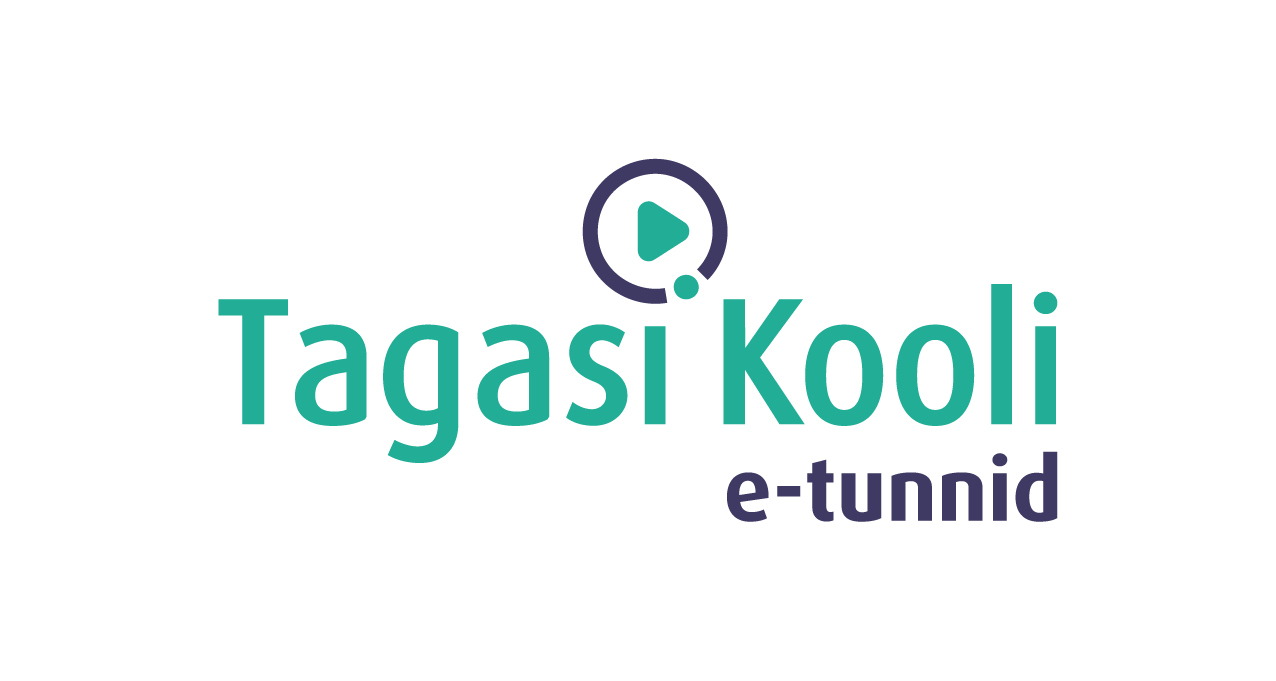 Tööleht “Kuidas elada prügi tekitamata?”
Küllap on kõik kuulnud jäätmete taaskasutamisest ja sellest, kui oluline see keskkonnahoiu seisukohast on. Ent tegelikult oleks ideaal hoopis see, et jäätmeid üldse ei tekikski! Kas nii saab ja kuidas saab, sellest räägib jäätmetekke ennetuse koolitaja ja blogi Suletud ring autor Liisa Aavik.
Kasuta töölehte nii: enne otseülekannet analüüsi oma harjumusiotseülekande ajal küsi küsimusi  pärast otseülekannet looge prügi vähendamise kampaania oma koolile
ENNE OTSEÜLEKANDE VAATAMIST ANALÜÜSI OMA HARJUMUSIMõtle, milliseid jäätmeid ja prügi sina igapäevaselt tekitad? Miks on vaja prügi ennetusest rääkida? Arutle sellest oma pinginaabriga ja jagage mõtteid üle klassi.Kas sul juba on häid harjumusi prügi tekkimise ennetamiseks, jäätmete taaskasutuseks ja/või käitlemiseks (jäätmete liigiti kogumine)? Mõtle ja pane tabelisse kirja, mida sa juba teed, ning ka seda, mida võiksid paremini teha prügi tekitamise vältimiseks.OTSEÜLEKANDE AJAL KÜSI KÜSIMUSI
Selleks, et saada vastuseid enda jaoks olulistele küsimustele saad YouTube’i otseülekande ajal külalisõpetajalt küsimusi küsida. Selleks lisa vestlusesse või palu õpetajal oma küsimus vestlusesse lisada nii:  Kaari 12. klass, Kurtna Kool. Kuidas saada presidendiks?Ole küsimust sõnastades viisakas ja täpne. Sinu küsimusi näevad kõik, kes samal ajal otseülekannet  vaatavad. Mida varem jõuad küsimused saata, seda suurema tõenäosusega jõuame vastata. OTSEÜLEKANDE JÄREL LOOGE PRÜGI VÄHENDAMISE PLAAN OMA KOOLILEJäätmetekke ennetusel on viis olulisemat reeglit (keeldu-kärbi-korduskasuta-käitle-komposti). Külalisesineja Liisa Aavik tõi teile neist ka täpsemaid näiteid.Looge 3-4 liikmelised rühmad ning võttes arvesse eelmainitud 5 olulisemat reeglit, mõelge iga reegli juurde näiteid, mida teie kool saaks teha prügi tekitamise vähendamiseks ja ennetamiseks. Näiteks mitte kasutada kilest töövihikukaasi, ei paku auhindadeks nänni jne. Mõelge kampaaniale ka nimi, näiteks “Prügist puhtam …. Keskkool!”. Seejärel esitage oma ideid ka ülejäänud klassile. Võimalusel tutvustage prügi vähendamise plaani ka kooli õpilasesindusele ning juhtkonnale. Olge see muutus, mida maailm vajab, ning tõsta ka teiste teadlikkust! Head kampaania läbiviimist!JUBA TEENSAAKSIN VEEL TEHAMeie kooli prügi vähendamise kampaania tunnuslauseMeie kooli prügi vähendamise kampaania tunnuslause5 olulisemat reeglitIdeed, mida meie kool saaks selles valdkonnas tehaKEELDUKÄRBIKORDUSKASUTAKÄITLEKOMPOSTI